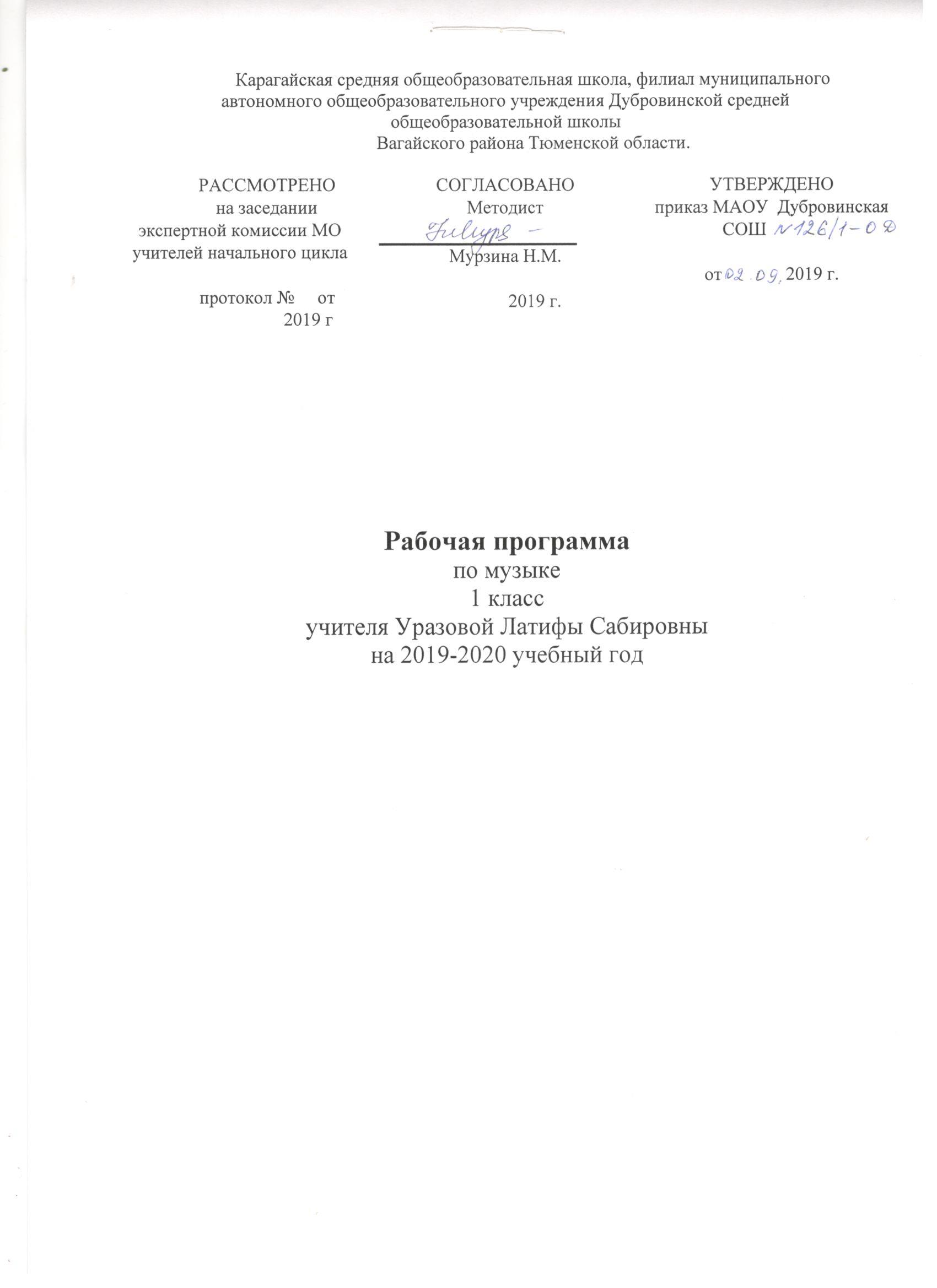 1.Планируемые результаты освоения учебного предмета, курса.Предметные результаты.Учащиеся научатся:основам музыкальных знаний (музыкальные звуки, высота, длительность звука, интервал, интонация, ритм, темп, мелодия, лад и др.);узнавать на слух и называть музыкальные произведения основной части программы;рассказывать о содержании прослушанных музыкальных произведений, о своих музыкальных впечатлениях и эмоциональной реакции на музыку;связывать художественно-образное содержание музыкальных произведений с конкретными явлениями окружающего мира;владеть первоначальными певческими навыками, исполнять народные и композиторские песни в удобном диапазоне;владеть первоначальными навыками игры на шумовых музыкальных инструментах соло и в ансамбле;различать клавишные, ударные, духовые и струнные музыкальные инструменты;выразительно двигаться под музыку, выражая её настроение.Учащиеся получат возможность научиться:узнавать на слух и называть музыкальные произведения, предусмотренные для слушания в вариативной части программы;использовать элементарные приёмы игры на ударных, духовых и струнных народных музыкальных инструментах;исполнять доступные в музыкальном и сценическом отношении роли в музыкальных инсценировках сказок и в детских операх;выражать свои музыкальные впечатления средствами изобразительного искусства;воспроизводить по нотам, условным знакам ритмические рисунки, короткие мелодии;выполнять творческие музыкально-композиционные задания;пользоваться вместе с взрослыми магнитофоном и другими современными средствами записи и воспроизведения музыки.Выпускник научится:распознавать различные (основные) жанры музыкальных произведений;определять эмоциональный характер музыки и ее образное содержание;выражать своё эмоциональное отношение к искусству в процессе исполнения музыкальных произведений (пения, игры на детских элементарных музыкальных инструментах, художественного движения, пластического интонирования и др.).	Выпускник получит возможность научиться:реализовывать творческий потенциал, осуществляя собственные музыкально-исполнительские замыслы в различных видах деятельности.Ожидаемые результаты формирования УУД к концу 1-го года обученияФормирование личностных УУД.	У учащихся будет сформировано:положительное отношение к урокам музыки.	Учащиеся получат возможность для формирования:мотивации и познавательного интереса к музыке и музыкальной деятельности;осознания своей принадлежности народу, чувства уважения и любви к народной песне, народным традициям, музыкальной культуре России;внимательного отношения к музыке как живому, образному искусству;эмоционально-ценностного отношения к искусству, к произведениям классической музыки.	МетапредметныеФормирование регулятивных УУД.Учащиеся научатся:выполнять музыкально-творческие задания по инструкции учителя, по заданным правилам;вносить коррективы в свою работу;адекватно воспринимать содержательную оценку своей работы учителем;оценивать музыкальные образы людей и сказочных персонажей, например, в музыкальных сказках, по критериям красоты, доброты, справедливости и т. д. (под руководством учителя).Учащиеся получат возможность научиться:понимать цель выполняемых действий;адекватно оценивать правильность выполнения задания;анализировать результаты собственной и коллективной работы по заданным критериям;решать творческую задачу, используя известные средства;использовать приёмы игры на ударных, духовых и струнных народных музыкальных инструментах;включаться в самостоятельную музыкально-творческую деятельность;участвовать в подготовке и реализации коллективных музыкально-творческих проектов.Формирование познавательных УУД.Учащиеся научатся:«читать» условные знаки, данные в учебнике;находить нужную информацию в словарях учебника;различать ритмы марша, танца, песни; мажорный и минорный лад; виды музыкального искусства;сопоставлять художественно-образное содержание музыкальных произведений с конкретными явлениями окружающего мира.Учащиеся получат возможность научиться:осуществлять поиск необходимой информации для выполнения учебных заданий, используя справочные материалы учебника;читать нотные знаки;сравнивать музыкальные произведения, музыкальные образы в произведениях разных композиторов;характеризовать персонажей музыкальных произведений;группировать музыкальные произведения по видам искусства, музыкальные инструменты (ударные, духовые, струнные; народные, современные).Формирование коммуникативных УУД.Учащиеся научатся:рассказывать о содержании прослушанных музыкальных произведений, о своих музыкальных впечатлениях и эмоциональной реакции на музыку;отвечать на вопросы, задавать вопросы для уточнения непонятного;выслушивать друг друга, работая в паре;участвовать в коллективном обсуждении;договариваться и приходить к общему решению, работая в паре.Учащиеся получат возможность научиться:выражать эмоциональное  отношение к прослушанным музыкальным произведениям, к музыке как живому, образному искусству;высказывать собственное оценочное суждение о музыкальных образах людей и сказочных персонажей;быть терпимыми к другим мнениям, учитывать их в совместной работе;строить продуктивное взаимодействие и сотрудничество со сверстниками и взрослыми для реализации проектной деятельности (под руководством учителя).2. Содержание учебного предмета, курса	Основное содержание курса представлено следующими содержательными линиями: «Музыка в жизни человека», «Основные закономерности музыкального искусства», «Музыкальная картина мира».	  Музыка вокруг нас (16 ч.)  Истоки возникновения музыки. Рождение музыки как естественное проявление человеческих чувств. Звучание окружающей жизни, природы, настроений, чувств и характера человека.	Обобщенное представление об основных образно-эмоциональных сферах музыки и о многообразии музыкальных жанров и стилей. Песня, танец, марш и их разновидности. Песенность, танцевальность, маршевость. Опера, балет, симфония, концерт, сюита, кантата, мюзикл.	Отечественные народные музыкальные традиции. Народное творчество России. Музыкальный и поэтический фольклор: песни, танцы, действа, обряды, скороговорки, загадки, игры-драматизации. Историческое прошлое в музыкальных образах. Народная и профессиональная музыка. Сочинения отечественных композиторов о Родине. Духовная музыка в творчестве композиторов.	 Основные  закономерности   музыкального  искусства.	Интонационно-образная природа музыкального искусства. Выразительность и изобразительносгь в музыке. Интонация как озвученное состояние, выражение эмоций и мыслей.	Интонации музыкальные и речевые. Сходство и различие. Интонация — источник музыкальной речи. Основные средства музыкальной выразительности (мелодия, ритм, темп, динамика, тембр, лад и др.).	Музыкальная речь как способ общения между людьми, ее эмоциональное воздействие. Композитор — исполнитель — слушатель. Особенности музыкальной речи в сочинениях композиторов, ее выразительный смысл. Нотная запись как способ фиксации музыкальной речи. Элементы нотной грамоты.Развитие музыки — сопоставление и столкновение чувств и мыслей человека, музыкальных интонаций, тем, художественных образов. Основные приёмы музыкального развития (повтор и контраст).	Формы построения музыки как обобщенное выражение художественно-образного содержания произведений. Формы одночастные, двух- и трехчастные, вариации, рондо и др.	 Музыка и ты (17 ч.) Интонационное богатство музыкального мира. Общие представления о музыкальной жизни страны. Детские хоровые и инструментальные коллективы, ансамбли песни и танца. Выдающиеся исполнительские коллективы (хоровые, симфонические). Музыкальные театры. Конкурсы и фестивали музыкантов. Музыка для детей: радио и телепередачи, видеофильмы, звукозаписи (CD, DVD).	Различные виды музыки: вокальная, инструментальная, сольная, хоровая, оркестровая. Певческие голоса: детские, женские, мужские. Хоры: детский, женский, мужской, смешанный. Музыкальные инструменты. Оркестры: симфонический, духовой, народных инструментов.	Народное и профессиональное музыкальное творчество разных стран мира. Многообразие этнокультурных, исторически сложившихся традиций. Региональные музыкально-поэтические традиции: содержание, образная сфера и музыкальный язык.  3.Тематическое планирование с указанием количества часов, отводимых на освоение каждой темы.	1 класс (33 ч.)	1 класс (33 ч.)1. Музыка вокруг нас16 ч.2. Музыка и ты17 ч.Итого 33 ч.